Le tapis de 1000 (1)Le tapis de 1000 (2)Les droites numériques de 1000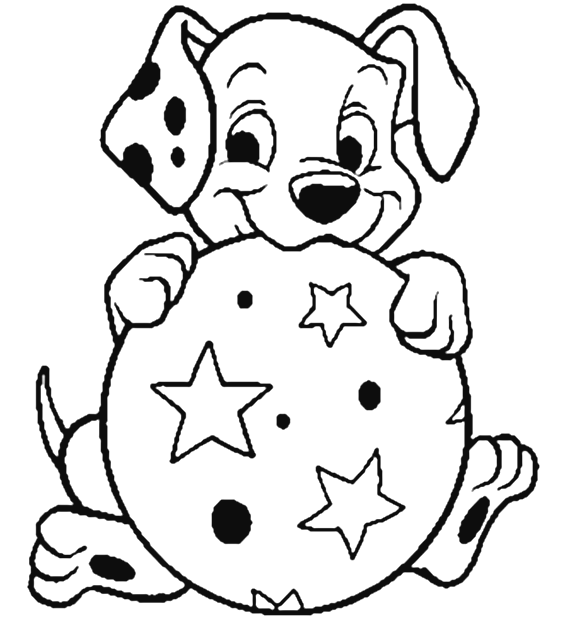 En observant tes deux droites, essaye de résoudre ces calculs ……0  1000 = 200 cm            0  500 = 100 cm             0  50 = 10 cm100010001000100010001000100010005005005005005005005005002502502502502502502502501251251251251251251251251 X _____ = 10001000 : _____ = 10001/1 de 1000 = _____2 X _____ = 10001000 : _____ = 5001/2 de 1000 = _____4 X _____ = 10001000 : _____ = 2501/4 de 1000 = _____8 X _____ = 10001000 : _____ = 1251/8 de 1000 = _____1000100010001000100010001000100010001000100010001000100010001000100010001000100020020020020020020020020020020020020020020020020020020020020010010010010010010010010010010010010010010010010010010010010050505050505050505050505050505050505050501 X _____ = 10001000 : _____ = 10001/1 de 1000 = _____5 X _____ = 10001000 : _____ = 2001/5 de 1000 = _____10 X _____ = 10001000 : _____ = 1001/10 de 1000 = _____20 X _____ = 10001000 : _____ = 501/20 de 1000 = _____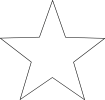 500 + 500 = _____250 + 125 = _____375 + 250 = _____250 + 250 = _____625 + 125 = _____350 + 150 = _____125 + 125 = _____450 + 50 = _____125 + 250 = _____150 + 50 = _____550 + 100 = _____500 + 350 = _____0501001252503755006257501000875150200481300350400450500550600650700750800850900950176912642612738356807453989770148612